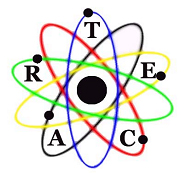 Advanced professional-technical education preparing today’s students for success.
Regularly Scheduled Board of Directors Meeting AgendaAugust 20, 20147:00 A.M. CSI Room 258 Taylor Building  Call to Order – President Dar WagnerWaive reading of the minutes of the previous board meeting as submitted to each board memberThe board may vote to go into executive session at any time during the meeting.Approval of AgendaConsent AgendaApproval of minutes June 25, 2014Approval of bills as presentedFinancial reportsReportsAnnual Financial report – MikeBoard for 2014-15 – Mike, Claire & DarAnnual meeting September 17, 2014 - ClaireAction ItemsAdministrative salary for FY15Set Annual Meeting on September 17, 2014Executive SessionIC Section 67-2345(not scheduled at this time)Next Meeting:  September 17, 2014 7:00 a.m.Adjournment